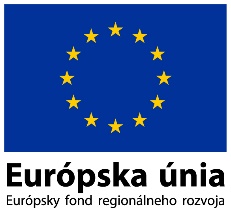 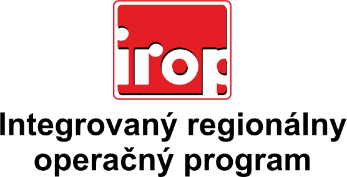 Zoznam odborných hodnotiteľovZoznam odborných hodnotiteľovKód výzvyMená odborných hodnotiteľovVýzva: IROP-PO5-SC511/512-2018-28
1. hodnotiace koloPhDr. Pavol Kopinec, PhD.Výzva: IROP-PO5-SC511/512-2018-28
1. hodnotiace koloMgr. Zuzana HalásováVýzva: IROP-PO5-SC511/512-2018-28
1. hodnotiace koloIng. Peter ŠkovranMgr. Norbert Mikláš, PhD.Ing. Agnesa Nagyová TóthováIng. Katarína VrtákováMgr. Petra LibantováIng. Tomáš SzaboMgr. Alexandra Mucha MinčevováIng. Monika ŠomodyIng. Katarína Fáziková